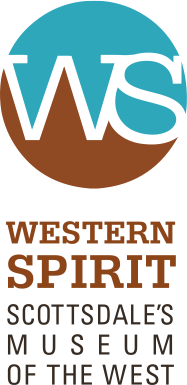 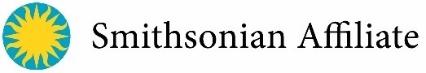 Western Spirit: Scottsdale’s Museum of the West Announces New Acquisitions from the Herberger Collection, Exhibition Celebrates Gifted Artworks toTrusted Smithsonian Affiliate MuseumSince Opening in Jan. 2015 with Mission to Share Stories of the Greater Western Region,the Museum Now Owns Significant Collections Through Gifts from Generous Individuals and CollectorsSCOTTSDALE, Ariz. – Sept. 12, 2018 – Western Spirit: Scottsdale’s Museum of the West announced today a significant gift of artworks by longtime Arizona leader and philanthropist, Jeanne L. Herberger, Ph.D., in loving memory of Gary Kierland Herberger, and a new exhibition, New Acquisitions from the Herberger Collection. This special tribute exhibition runs Sept. 11 – Dec. 30, 2018 in the museum’s Derek Earle Emergence Gallery. The exhibit features a wide range of artistic styles by nationally recognized artists. Lon Megargee’s lithographic prints from The Cowboy Builds a Loop (1944) and futuristic space art paintings by Robert McCall help tell the diverse stories of artists living and working in Arizona. Other works include Lew Davis’ modernistic landscape entitled White Moon and Desert Brush (1954); the surrealistic stagecoach painting First Class (1961) by Philip C. Curtis; and bronzes by John Henry Waddell. Artist Steve Kestrel’s weathered limestone sculpture of an owl that graced the Herberger’s garden highlights how these artworks were a part of the Herberger family’s daily life.“Western Spirit: Scottsdale’s Museum of the West expresses its gratitude to Dr. Jeanne and the late Gary Herberger and many others whose donations of collections have propelled our institution from being a museum that owned no works of art when we opened in Jan. 2015 to being steward of thousands today that help us present a dynamic mix of outstanding, changing exhibits of fine art, artifacts and cultural material,” said Mike Fox, CEO and Director of the museum. “This tribute exhibition tells our emerging story of institutional growth and support through the generosity of donors such as the Herbergers. At Western Spirit, with our gratitude to many others, we are able to serve our mission to illuminate the past to enlighten our future.”The exhibition was organized by Anna Akridge, the museum’s Associate Curator.About the Herberger FamilyIn the late 1920s, George Robert “Bob” Herberger founded a chain of department stores in the Midwest. In 1949, Bob and his wife Katherine, known as “Kax,” moved to Scottsdale and began a family legacy of philanthropic giving that deeply impacted the Valley of the Sun. Through the family’s patronage, the Herberger name is affiliated with many Arizona institutions including the Herberger Theater Center and the Herberger Institute for Design and the Arts at Arizona State University. The Herberger family legacy continues through the charitable work of Judd and Billie Jo Herberger, as well as the donors of this extraordinary collection, Jeanne L. and the late Gary K. Herberger. About Western Spirit: Scottsdale’s Museum of the WestSince its opening in Jan. 2015, Scottsdale’s Museum of the West has become a Smithsonian Affiliate organization and is one of only eight affiliate partners in Arizona. The museum is also a highly rated Scottsdale attraction on TripAdvisor and was named the “Nation’s Best Western Museum” (2018 Readers’ Choice, True West magazine). Scottsdale's Museum of the West features regularly changing exhibits of Western and Native American art and artifacts, entertaining events and informative programs that bring the West’s heritage, culture and community to life. Buildings and Campus Owned by the City of Scottsdale and managed by Scottsdale Museum of the West (a not-for-profit 501(c)3 organization), Western Spirit: Scottsdale’s Museum of the West features an award-winning 43,000-square-foot, two-story main building designed by Phoenix-based architectural firm Studio Ma. The museum campus was designed by landscape architect Colwell Shelor of Phoenix and features low-water use desert plantings. Both indoor and outdoor spaces are certified as LEED® (Leadership in Energy and Environmental Design) Gold, conserving precious natural resources, while raising public awareness of their vital importance to the Western region. Scottsdale’s Museum of the West also features the beautiful outdoor Christine and Ted Mollring Sculpture Courtyard with a rotating selection of sculptures. The 135-seat Virginia G. Piper Charitable Trust Theater/Auditorium hosts performances, special programs and events. The Sue and Robert Karatz Museum Store offers a rare and wide selection of Western-themed art and gifts. “Spirit Is” is an exclusive 10-minute must-see film shown on the hour at the museum that captures the spirit of the West. Museum Hours Tues., Wed., Fri., Sat.: 9:30 a.m.-5 p.m.Thursday: 9:30 a.m.-9 p.m. (November-April) & 9:30 a.m.-5 p.m. (May-October)Sunday: 11 a.m.-5 p.m.Closed MondayAdmission PricesAdults: $15Seniors (65+) and Active Military: $13Students (Full-time with ID) and Children (6-17 years): $8 Members and Children 5 and under: FREEThursdays, November-April: Scottsdale residents with proof of residence (e.g., driver’s license, utility bill) receive FREE museum admission.Native American guests receive free museum admission through December 30, 2018.Location3830 N. Marshall Way, Scottsdale, AZ 85251Scottsdale’s Museum of the West is located in Old Town Scottsdale, one block west of Scottsdale Road at First Street. The museum is readily accessible from throughout the metro Phoenix area and is within easy walking distance of numerous art galleries, retail stores and restaurants. The free, Downtown Scottsdale trolley stops at the museum campus.General Contact: 480-686-9539www.scottsdalemuseumwest.org ###Media Contact: Mardi Larson, Director of Marketing & CommunicationsWestern Spirit: Scottsdale’s Museum of the WestOffice: 480-686-9539 ext. 219; Cell: 480-677-5005mlarson@scottsdalemuseumwest.org 